Нужно пройти тест на сайте http://dot.mpei.ac.ru:8081/Логин и пароль выдам решателю, вопросов 13, ниже приложу несколько фотографий с примерными вопросами на тему: Спрос и предложениеПо времени на тест полчаса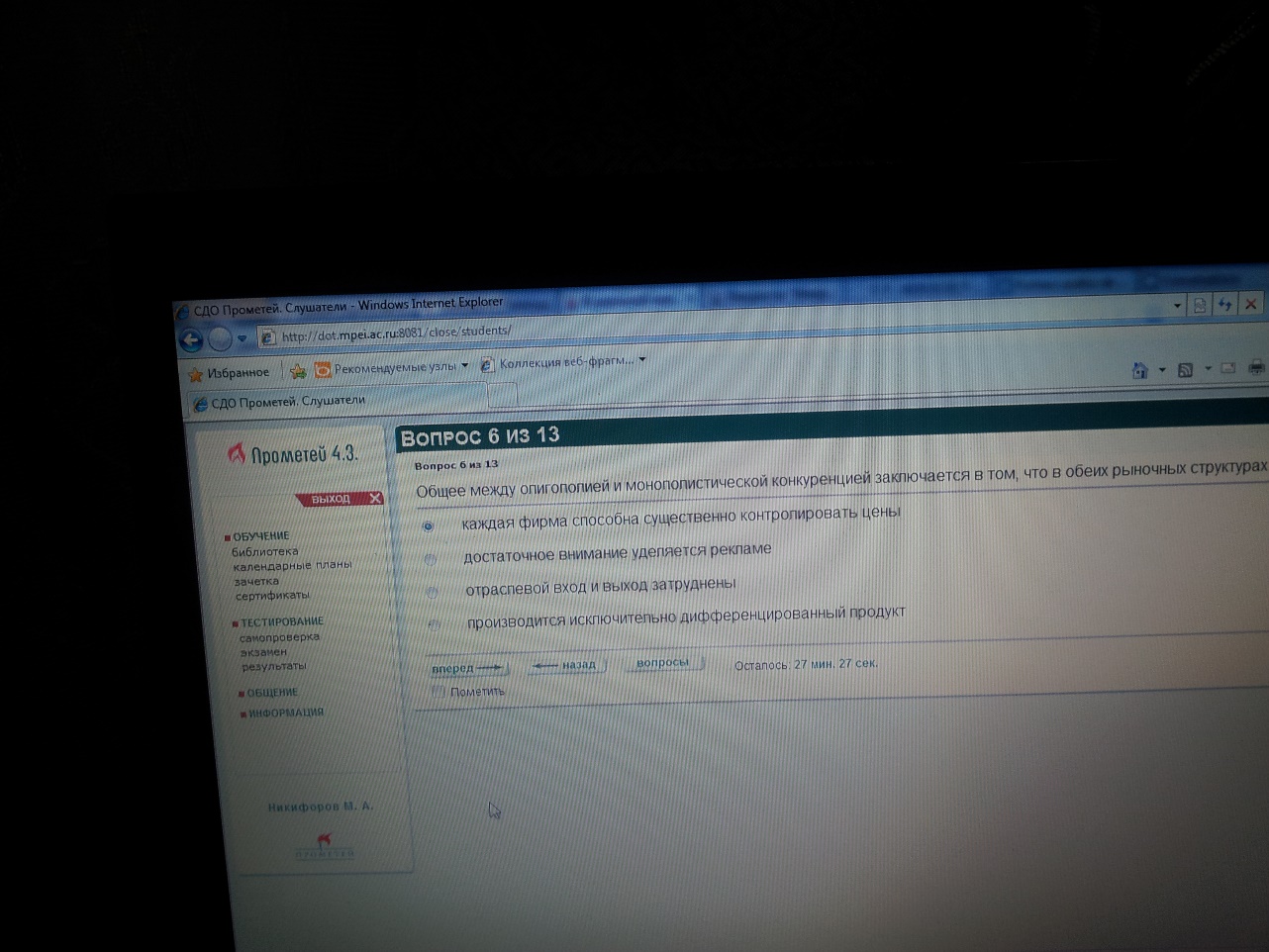 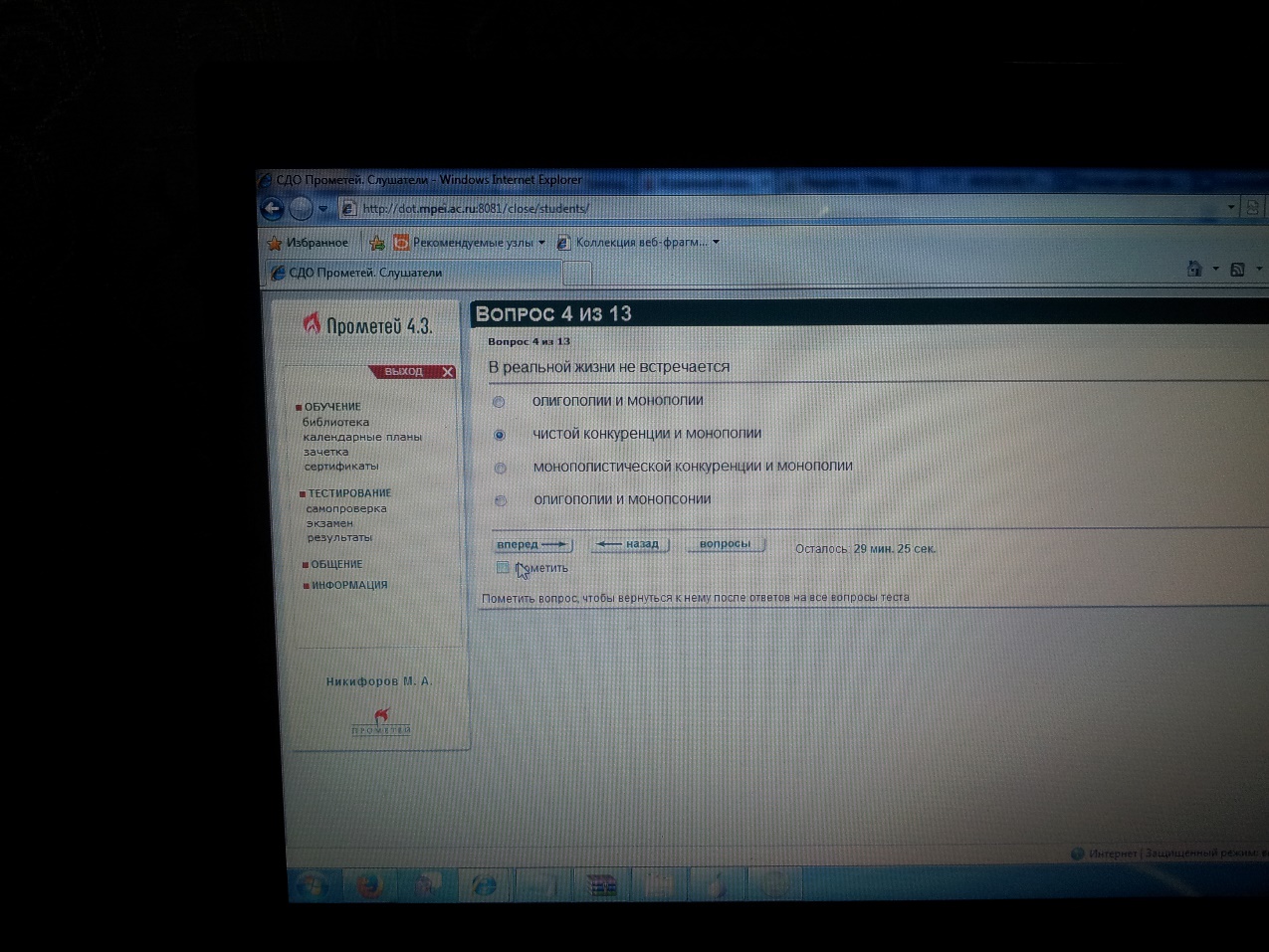 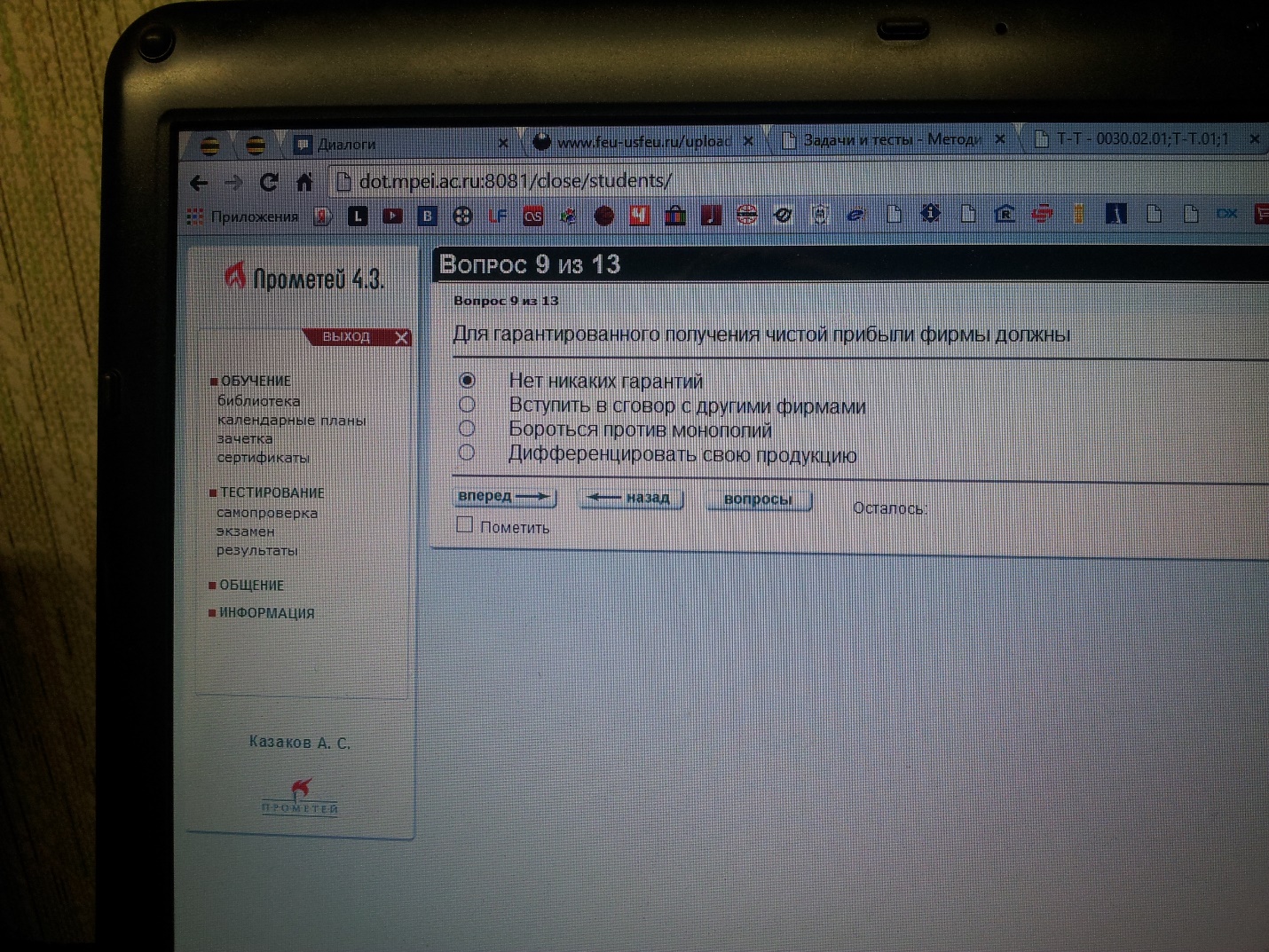 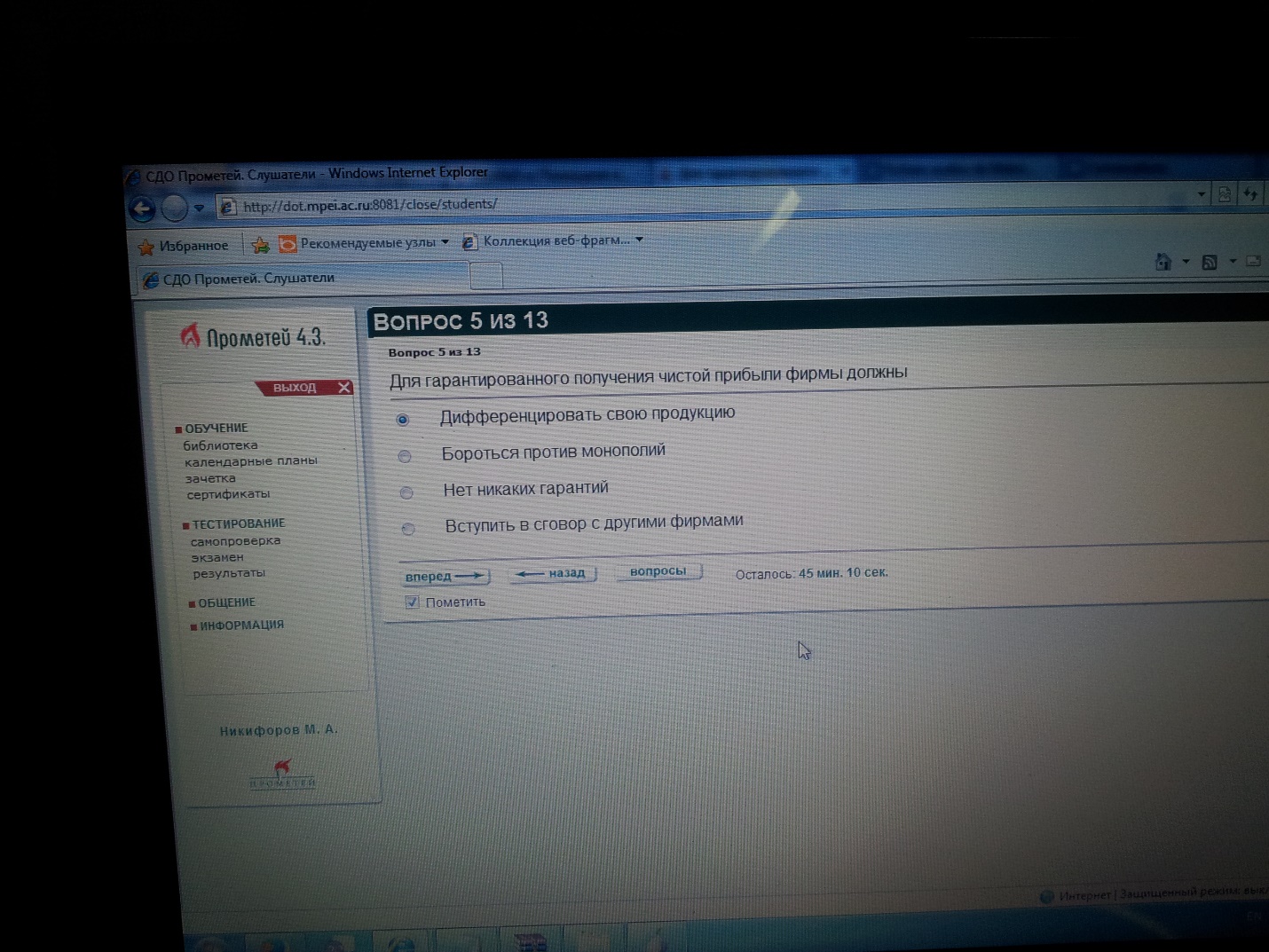 